Картотека игр по лексической теме «Мир природы»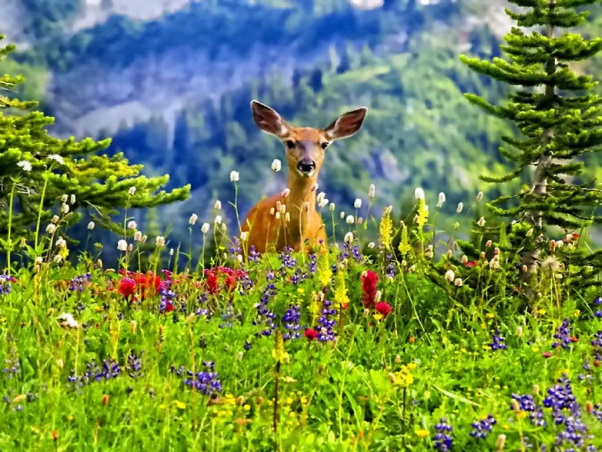 1. «ЧТО ГДЕ РАСТЁТ?»Цель. Учить детей понимать происходящие в природе процессы; показывать зависимость всего живого на земле от состояния растительного покрова.Ход игры. Воспитатель называет разные растения и кустарники, а дети выбирают только те, что растут в данной местности. Если растут – дети хлопают в ладоши или прыгают на одном месте (движение можно выбрать любое), если нет – дети молчат.Растения: вишня, яблоня, пальма, шиповник, смородина, абрикос, малина, апельсин, лимон, груша, ананас и т.д.2. «ЧТО ЛИШНЕЕ?»Цель. Закреплять знание признаков разных времён года, умение чётко излагать свои мысли; развивать слуховое внимание.Ход игры. Воспитатель называет время года: «Осень». Затем перечисляет признаки разных времён года (птицы улетают на юг; расцвели подснежники; желтеют листья на деревьях; падает пушистый белый снег). Дети называют лишний признак и объясняют свой выбор.3. «МОЁ ОБЛАКО».Цель. Развивать воображение, образное восприятие природы.Ход игры. Дети садятся на одеяла или на корточки, рассматривают небо и плывущие облака. Воспитатель предлагает пофантазировать и рассказать, на что похожи облака, куда они могут плыть.4. «НАСЕКОМЫЕ».Цель. Закреплять умение классифицировать и называть насекомых.Ход игры. Дети становятся в круг, ведущий называет насекомое (муха), и передаёт мяч соседу, тот называет другое насекомое (комар) и т.д. Кто не сможет ответить, выходит из круга. Ведущий говорит «Летающее насекомое – бабочка» и передаёт мяч, следующий отвечает: «Комар» и т.д. По окончании круга ведущий называет «Прыгающее насекомое» и игра продолжается.5. «ТРЕТИЙ ЛИШНИЙ».Цель. Закреплять знания о многообразии птиц.Ход игры. Воспитатель называет птиц вперемешку, кто заметит ошибку, должен хлопнуть в ладоши (воробей, ворона, муха, снегирь и т.д.).6. «ДА ИЛИ НЕТ».Цель. Закреплять знания детей о приметах осени.Ход игры. Воспитатель читает стихотворение, а дети должны внимательно слушать и отвечать «да» или «нет».Осенью цветут цветы? Урожай весь собирают?Осенью растут грибы? Птичьи стаи улетают?Тучки солнце закрывают? Часто-часто льют дожди?Колючий ветер прилетает? Достаём ли сапоги?Туманы осенью плывут? Солнце светит очень жарко,Ну а птицы гнёзда вьют? Можно детям загорать?А букашки прилетают? Ну а что же надо делать -Звери норки закрывают? Куртки, шапки надевать?7. «ЦВЕТЫ».Цель. Закреплять умение детей классифицировать и называть комнатные и садовые растения.Ход игры. Дети становятся в круг. Ребёнок называет комнатное растение (фиалка) и передаёт мяч соседу, тот называет другое растение (бегония) и т.д. Кто не сможет ответить, выходит из круга. Во втором круге водящий называет садовые растения, и игра продолжается.8. «РАССКАЖИ БЕЗ СЛОВ».Цель. Закреплять представления об осенних изменениях в природе; развивать творческое воображение, наблюдательность.Ход игры. Дети образуют круг. Воспитатель предлагает изобразить осеннюю погоду мимикой лица, жестами рук, движениями: стало холодно (дети ёжатся, греют руки, жестами надевают на себя шапки и шарфы); идёт холодный дождь (открывают зонтики, поднимают воротники).9. «ПОХОЖ – НЕ ПОХОЖ».Цель. Учить детей сравнивать предметы, узнавать предметы по описанию.Ход игры. Один ребёнок загадывает животных, а другие должны отгадать их по описанию.10. «ОХОТНИК».Цель. Упражнять в умении классифицировать и называть животных.Ход игры. Дети становятся перед чертой, в конце участка – стульчик. Это «лес» («озеро», «пруд»). В «лес» отправляется «охотник» - один из играющих. Стоя на месте, он произносит такие слова: «Я иду в лес на охоту. Буду охотиться за …». Здесь ребёнок делает шаг вперёд и говорит: «Зайцем», делает второй шаг и называет ещё одно животное и т.д. Нельзя два раза называть одно и то же животное. Победителем считается тот, кто дошёл до «леса» («озера», «пруда») или прошёл дальше.11. «ЖИВАЯ И НЕЖИВАЯ ПРИРОДА».Цель. Систематизировать знания детей о живой и неживой природе.Ход игры. «Живая» (неживая) природа», говорит воспитатель и передаёт одному из играющих какой-либо предмет (или бросает мяч). Дети называют предметы природы (той, которую указал воспитатель).ЗагадкиВ тихую погоду - нет нас нигде, 
А ветер подует - бежим по воде.
(Волны)Чуть дрожит на ветерке 
Лента на просторе. 
Узкий кончик - в роднике, 
А широкий - в море.
(Река)В синем небе,
Как по речке,
Белые плывут овечки.
Держат путь издалека
Как зовут их? ...
(Облака)Что выше леса,
Краше света,
Без огня горит?
(Солнце)Утром бусы засверкали, 
Всю траву собой заткали. 
А пошли искать их днём, 
Ищем, ищем - не найдём.
(Роса)СтихотворенияИ. Токмакова «Ручей»Бежал ручей по камешкам,Бежал, бежал, бежал...Потом в глубокой лужицеЛежал, лежал, лежал...То снова он помчался вскачь,То будто бы уснул...Увидел речку — прыг тудаИ сразу утонул!И. Токмакова «Оттепель в городе»В декабре — ни вьюг, ни стужи,Под ногами — лужи, лужи,С неба льётся снегодождик,Или сыплет дождеснег!Глядя в лужи удивлённоХодит мокрая ворона,Во дворе с утра гуляетМокрый-мокрый человек.Ни снежков, ни снежной бабы,Ну, один сугроб хотя бы,Ни на санках,Ни на лыжах,Впору хоть на лодке плыть!Что, зима, творишь ты сдуру?Ну-ка, мерь температуру,Видно, ты неосторожноУмудрилась грипп схватить!И. Токмакова «Туман»Кто-то ночью утащил лес.Был он вечером, а утром исчез!Не осталось ни пенька, ни куста,Только белая кругом пустота.Где же прячутся птица и зверь?И куда ж за грибами теперь?В. Берестов «Дождик»Горошины!Горошины!На землю с неба брошены.Рассыпался горохНа семьдесят дорог.Как хорошо горошинамЛететь, лететьВ ладоши нам.Но все бегут от них,От капель дождевых!Горошины!Горошины!Всё ими загорожено.Стеной стоит вода.Не выйдешь никуда!Вопросы для обсуждения• Послушай стихотворение В. Берестова «Дождик». В чём его необычность? Тебе понравилось название стихотворения? А как бы ты его сам назвал? Почему автор считает, что дождевые капли похожи на горошины? Как ты понял выражение: «Стеной стоит вода»?• Тебе понравилось стихотворение И. Токмаковой «Оттепель в городе»? Ты знаешь, в какое время года бывает оттепель? Как автор называет оттепель? («Снегодождик», «дождеснег».)